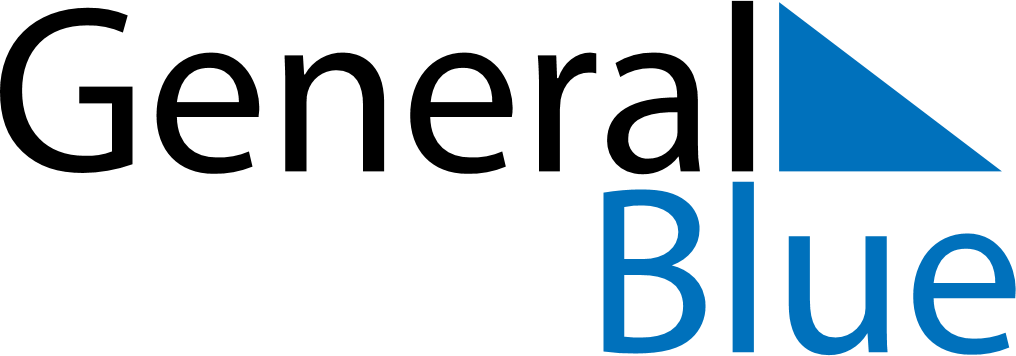 February 2021February 2021February 2021February 2021EcuadorEcuadorEcuadorMondayTuesdayWednesdayThursdayFridaySaturdaySaturdaySunday12345667891011121313141516171819202021CarnivalShrove Tuesday2223242526272728